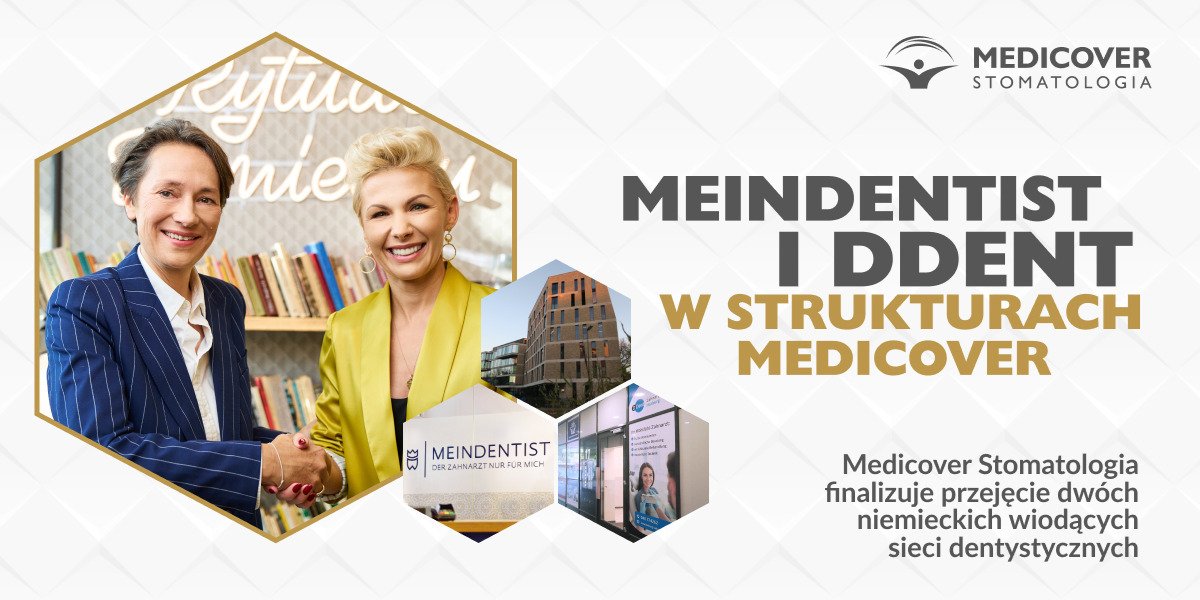 (od lewej) lek. dent. Nicol Dudek, CEO DDent, implantolog, Wioletta Januszczyk, Dyrektor Zarządzająca Medicover StomatologiaMedicover Stomatologia rośnie w Niemczech – 32 centra na największym rynku dentystycznym w EuropieMedicover Stomatologia, pionier konsolidacji rynku stomatologicznego w Polsce, oficjalnie sfinalizował przejęcie dwóch wiodących sieci dentystycznych – MeinDentist z 16 klinikami w Berlinie i Poczdamie, a także DDent – z 16 klinikami na północy Niemiec. Tym samym Medicover Stomatologia oficjalnie posiada w Niemczech już 32 centra stomatologiczne, a międzynarodowe portfolio sieci przekroczyło właśnie 100 lokalizacji.W czerwcu 2022 r. sieć Medicover Stomatologia, lider rynku usług stomatologicznych w Polsce i autor konceptu Rytuału Uśmiechu, ogłosiła podpisanie umowy przejęcia nowoczesnej sieci klinik MeinDentist z oddziałami w Berlinie i Poczdamie. Z początkiem października br. Medicover Stomatologia oficjalnie sfinalizowała przejęcie i włączyła centra MeinDentist do swojego portfolio oraz ogłasza kolejny krok na drodze międzynarodowego rozwoju – sfinalizowanie akwizycji wiodącej sieci w regionie północnych Niemiec – DDent, z siedzibą w Hamburgu.DDent, specjalizujący się w stomatologii zachowawczej i protetyce, funkcjonuje na niemieckim rynku od 2017 r., dysponuje 16 nowoczesnymi centrami stomatologicznymi i własnym laboratorium protetycznym. Sieć zatrudnia ponad 40 specjalistów i 160 asystentów, którzy przyjmują pacjentów na 73 fotelach. Od początku istnienia DDent stawiał na rozwój poprzez akwizycje; tylko podczas pierwszego roku działalności sieć dokonała akwizycji 11 nowych centrów. To sprawia, że sieć klinik DDent jest jednym z najbardziej prężnych graczy na rynku usług stomatologicznych w Niemczech, który dopiero wkracza na drogę konsolidacji. Sprawny model rozwoju sieci DDent wpisuje się w ambicje dynamicznej ekspansji sieci Medicover Stomatologia na niemieckim rynku.Włączenie do naszego portfolio MeinDentist i DDent – sieci, które cieszą się nie tylko wysoką renomą wśród pacjentów, mają atrakcyjną ofertę zabiegów i wykorzystują know-how lekarzy i personelu medycznego, lecz także ich kadra zarządzająca jest zorientowana na dalszy dynamiczny rozwój – pozwoli nam przenieść nasze najlepsze doświadczenia z polskiego rynku na rynek niemiecki, sukcesywnie budować silną pozycję i napędzać konsolidację– komentuje Wioletta Januszczyk, Dyrektor Zarządzająca Medicover Stomatologia.
Na początku chcemy przede wszystkim wnikliwie poznać oba biznesy, zgłębić rynek i wypracować dalsze kierunki rozwoju. Sam potencjał biznesu dentystycznego w Niemczech dziś oceniamy jako ogromny– dodaje.
Wypracowany przez nas model biznesowy, zakładający konsolidację mniejszych centrów na północy kraju, okazał się słuszny. Dołączając do Medicover, wnosimy nie tylko zarówno nasze nowoczesne obiekty i solidną ofertę, jak i lokalną perspektywę, energię i ambicje, by kontynuować rozwój i stale podnosić jakość opieki stomatologicznej– mówi lek. dent. Nicol Dudek, CEO DDent, implantolog.Strategia rozwoju Medicover Stomatologia zakłada łączenie sił z wiodącymi klinikami i dentystami przy jednoczesnym inwestowaniu w rozwój marki własnej. W ciągu ostatnich dwóch lat działalności w Polsce sieć podwoiła liczbę gabinetów stomatologicznych (obecnie:104), a jej portfolio stanowi 72 nowoczesnych centrów w całym kraju, zatrudniających łącznie ok. 800 specjalistów. W skład sieci wchodzi także innowacyjne laboratorium protetyczne Medicover „Rytuał Uśmiechu”, mieszczące się na powierzchni 300 m2 w Centrum Praskim Koneser w Warszawie.Po oficjalnym przejęciu niemieckich sieci MeinDentist i DDent międzynarodowe portfolio Medicover Stomatologia obejmuje 104 lokalizacje. Najnowsze inwestycje w Niemczech i symboliczne przekroczenie liczby 100 centrów w naszym portfolio to ważny rozdział w dotychczasowej historii sieci. Nie planujemy jednak osiąść na laurach– mówi Wioletta Januszczyk.
Wejście na niemiecki rynek nie zmienia naszego podejścia do rodzimego rynku. Cały czas będziemy mocno rozwijać się w Polsce, bo wciąż widzimy, jak wielki jest tu potencjał. Aktualnie skupiamy się na rozwoju na rynkach polskim i niemieckim, ale weryfikujemy też inne rynki, na których jesteśmy obecni jako Medicover, pod kątem naszej potencjalnej obecności z ofertą stomatologiczną– podsumowuje Dyrektor Zarządzająca Medicover Stomatologia.
Niemcy to największy w Europie i drugi co do wielkości na świecie rynek stomatologiczny, którego wartość szacowana jest na ok. 30 mld euro. Jest to ponad dziesięć razy więcej niż wartość rynku stomatologicznego w Polsce. Tymczasem w naszym kraju stomatologia to najmocniej sprywatyzowany segment usług medycznych – około 40 proc. wydatków na prywatną ochronę zdrowia to właśnie wydatki na wizyty u dentystów. Rośnie segment usług FFS (fee for service) i popyt na usługi specjalistyczne i estetyczne, które najczęściej nie wchodzą w skład abonamentów medycznych.PDFMedicover Stomatologia - Backgrounder PL&amp;ENG 2022.pdfDownload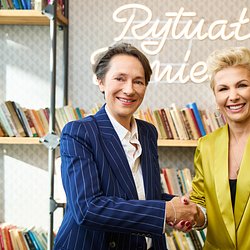 (od lewej) Nicol Dudek, Wioletta Januszczyk (2).jpgDownload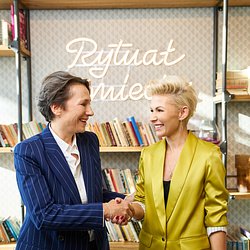 (od lewej) Nicol Dudek, Wioletta Januszczyk (1).jpgDownload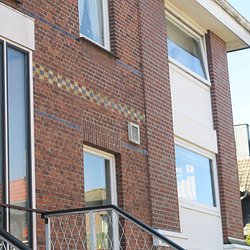 Medicover Stomatologia rośnie w Niemczech – 32 centra na największym rynku dentystycznym w Europie (1).jpgDownload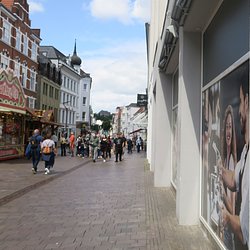 Medicover Stomatologia rośnie w Niemczech – 32 centra na największym rynku dentystycznym w Europie (2).jpgDownload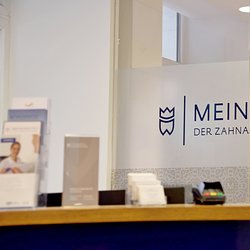 Medicover Stomatologia rośnie w Niemczech – 32 centra na największym rynku dentystycznym w Europie (3).jpgDownload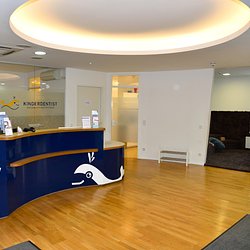 Medicover Stomatologia rośnie w Niemczech – 32 centra na największym rynku dentystycznym w Europie (4).jpgDownload